22.06.2020 r. - PONIEDZIAŁEKTEMAT: Zadania na obliczanie procentu danej liczby.Przepisz lub wydrukuj i wklej do zeszytu rozwiązania zadań. Zad. 1 str. 225Ile zapłaci klient za lodówkę, jeżeli kupi ją z 20 – procentowym rabatem? Normalna cena lodówki to 1350zł.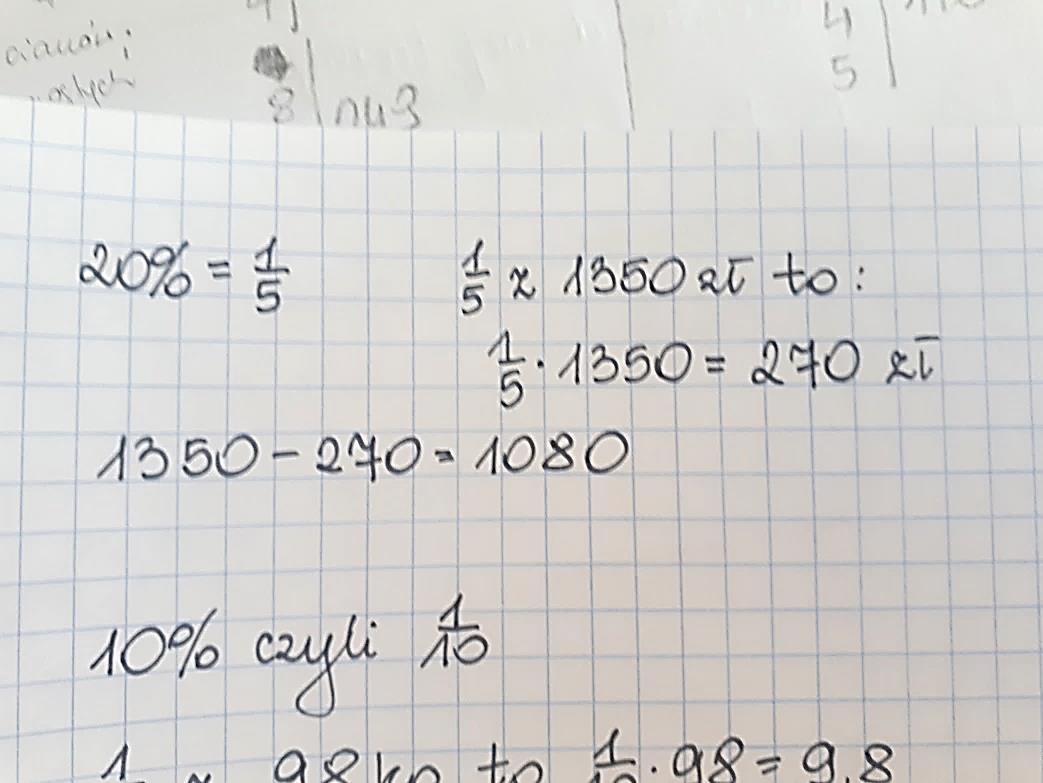 Odp. Klient za lodówkę zapłaci 1080 zł.Zad. 2 str. 225Według zaleceń lekarza pan Józef, który waży 98 kg, musi stracić 10% swojej wagi. O ile kilogramów musi schudnąć pan Józef?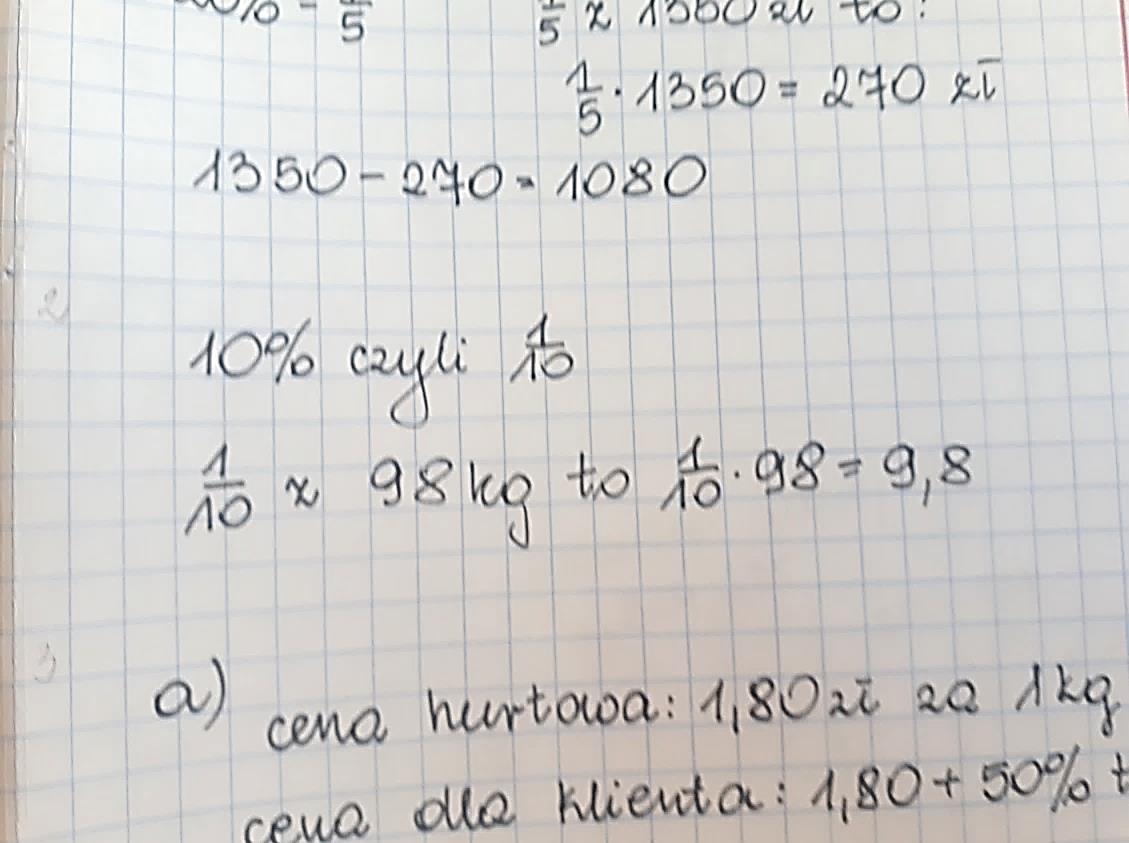 Odp. Pan Józef musi schudnąć 9,8 kg.Zad. 3 str. 225W sprzedaży hurtowej czereśnie kosztowały 1,80 zł za 1 kg. Sprzedawca do ceny hurtowej doliczył 50% zysku. a) Ile zapłaci klient za 1 kg czereśni?b) Oblicz zysk sprzedawcy ze sprzedaży 50 kg czereśni.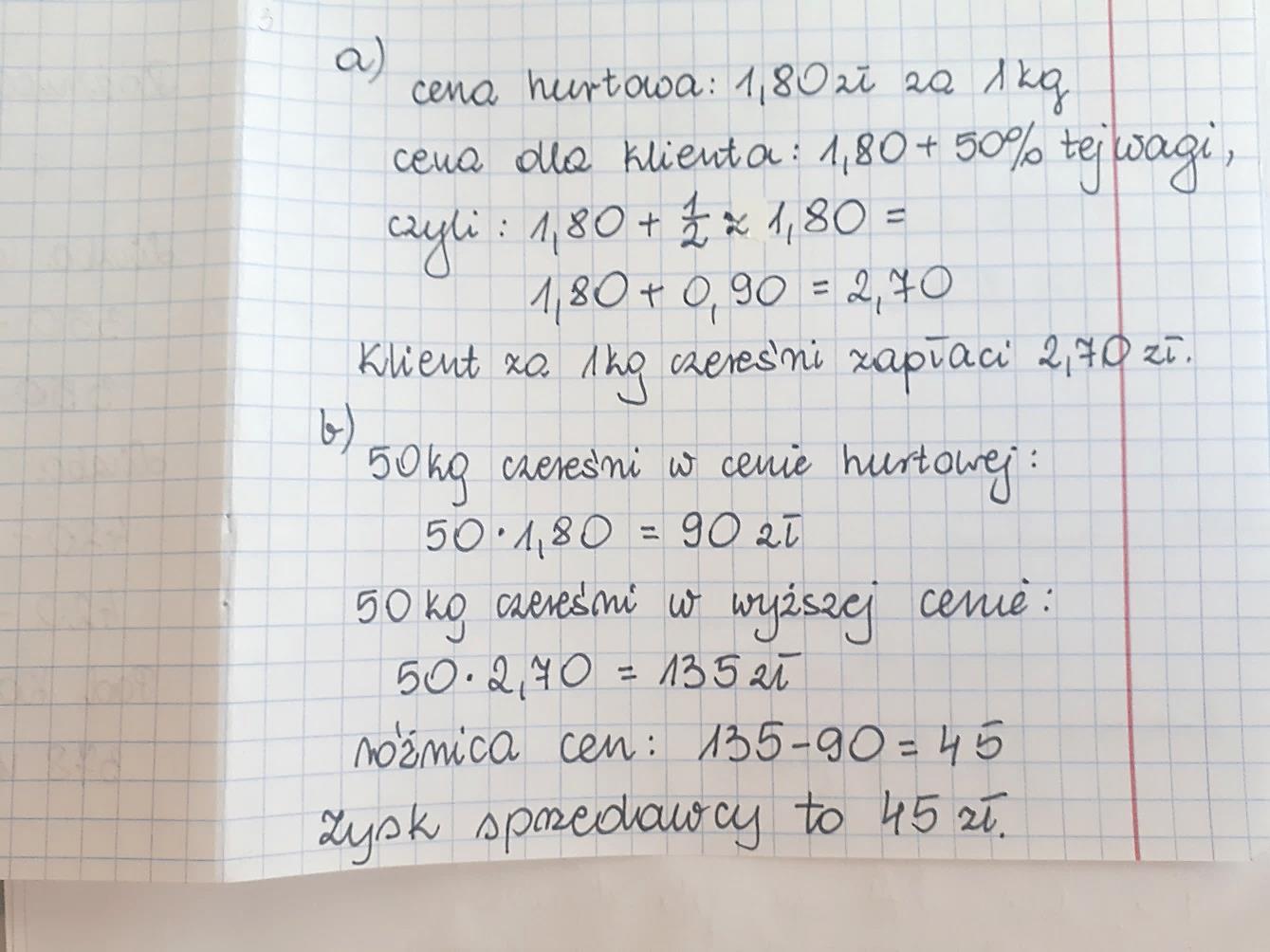 Zad. 4 str. 226O ile większe od pola kwadratu o boku 8 cm jest pole kwadratu, którego długość boku jest większa o 25%?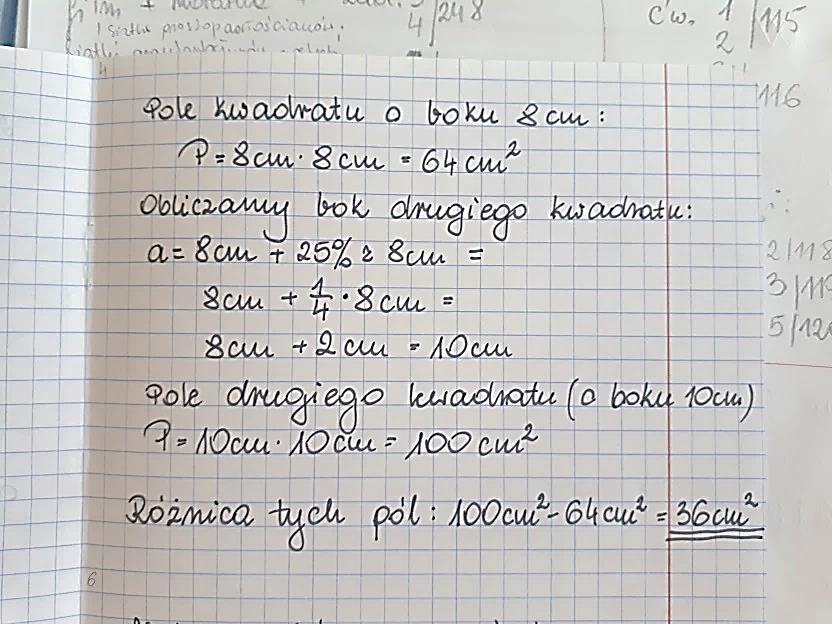 Zad. 6 str. 226W pewnym roku szkolnym w szkole podstawowej było 350 uczniów. We wrześniu następnego roku liczba ta wzrosła o 20%, a w styczniu spadła o 10%. Ilu uczniów uczyło się w szkole pod koniec stycznia?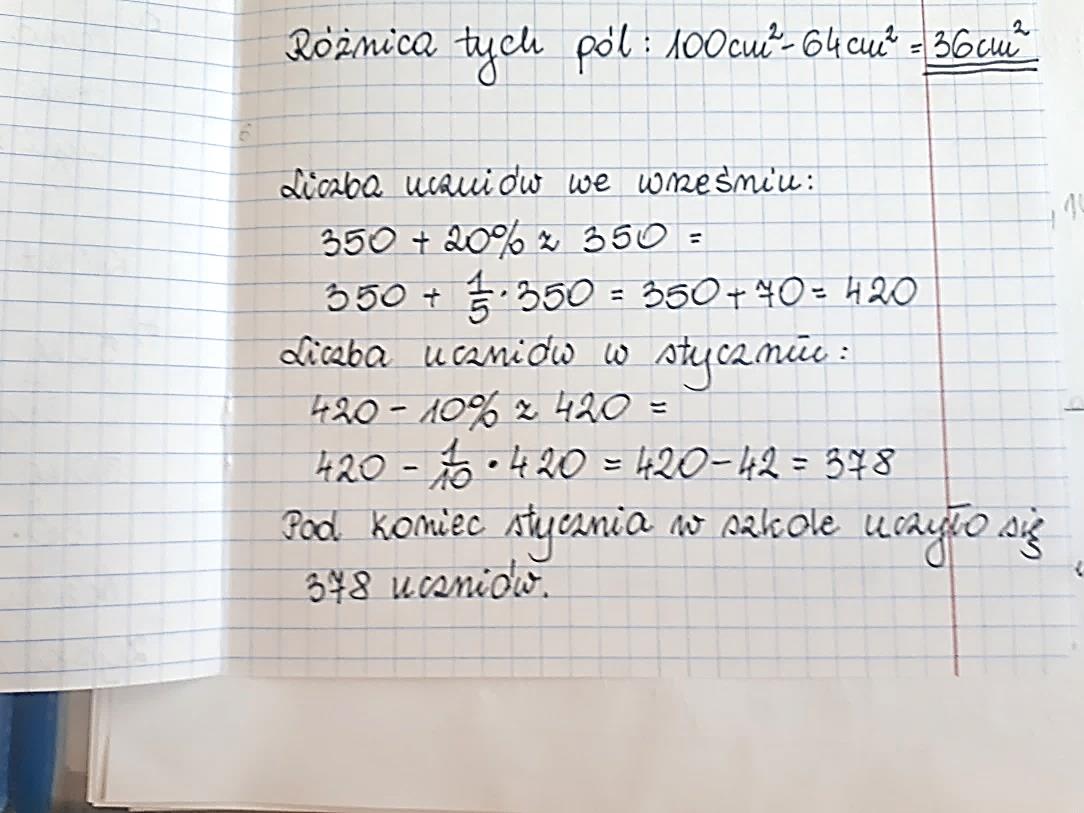 Rozwiąż: ćw. 1/147 oraz ćw. 2 str. 147 i 148.23.06.2020 r. - WTOREKTEMAT: Obliczanie liczby, gdy dany jest jej procent.Obejrzyj na YouTube film „Obliczanie liczby gdy dany jest jej procent” na kanale Tomasza Gwiazdy, https://www.youtube.com/watch?v=XH3kc_TohUgPrzepisz lub wydrukuj i wklej do zeszytu. W razie wątpliwości skontaktuj się z nauczycielem.Zad. 1 str. 228Oblicz wartości niewiadomych:50% liczby x wynosi 3050% = ½  zatem ½ z x to 30, czyli ½ · x = 30                                                              x = 30 : ½ = 30 ·2 = 60Szukana liczba to 60.10% liczby x wynosi 510% = 0,1  zatem 0,1 z x to 5, czyli 0,1 · x = 5                                                              x = 5 : 0,1 = 50Szukana liczba to 50.25% liczby x wynosi 1025% = 0,25  zatem 0,25 z x to 10, czyli 0,25 · x = 10                                                              x = 10 : 0,25 = 40      Szukana liczba to 40.20% liczby x wynosi 620% = 0,2  zatem 0,2 z x to 6, czyli 0,2 · x = 6                                                              x = 6 : 0,2 = 30Szukana liczba to 30.Zad. 2 str. 228Oblicz kwotę, której 25% to 3 zł.25% = ¼  , zatem  ¼ jakiejś kwoty ( czyli z x) to 3 zł. Układamy równanie: ¼ ·x = 3x = 3 : ¼ = 3 ·4 = 12, zatem szukana kwota to 12 zł.Oblicz kwotę, której 75% to 12 zł.75% = ¾   , zatem  ¾  jakiejś kwoty ( czyli z x) to 12 zł. Układamy równanie: ¾  · x = 12x = 12 : ¾  = 412 · = 16, zatem szukana kwota to 16 zł.Oblicz kwotę, której 50% to 10 zł.50% = ½   , zatem  ½  jakiejś kwoty ( czyli z x) to 10 zł. Układamy równanie: ½  ·x = 10x = 10 : ½  = 10 · 2 = 20, zatem szukana kwota to 20 zł.Oblicz kwotę, której 20% to 30 zł.20% = 0,2  , zatem  0,2 jakiejś kwoty ( czyli z x) to 30 zł. Układamy równanie: 0,2 · x = 30x = 30 : 0,2 = 150, zatem szukana kwota to 150 zł.Zad. spr. 2 str. 228Ilu uczniów liczy ta klasa? 12 dziewczynek to 50% uczniów, zatem ½ całej klasy to 12.  A więc x = 12 · 2 = 24. Klasa liczy 24 uczniów.Ile sztuk liczy kopa?15 sztuk to 25% kopy, zatem ¼ kopy to 15 sztuk. A zatem ¼ · x = 15                                                                         x = 15 : ¼ = 15 ·4 = 60 Kopa liczy 60 sztuk.Ile kosztuje bilet?10% biletu to 8 zł, zatem 0,1 ceny biletu (x) to 8. A więc 0,1 · x = 8                                                                                                    x = 8 : 0,1 = 80Bilet do teatru kosztuje 80 zł.Ile kosztuje czekolada?25% ceny czekolady to 2 zł, zatem ¼ ceny to 2. A więc  ¼ · x = 2                                                                                                x = 2 : ¼ = 2 · 4 = 8            Czekolada kosztuje 8 zł.Rozwiąż: ćw. 1/149 i ćw. 2/149.25.06.2020 r. - CZWARTEKTEMAT: Podsumowanie działu: PROCENTY.Rozwiąż zamieszczone poniżej zadania: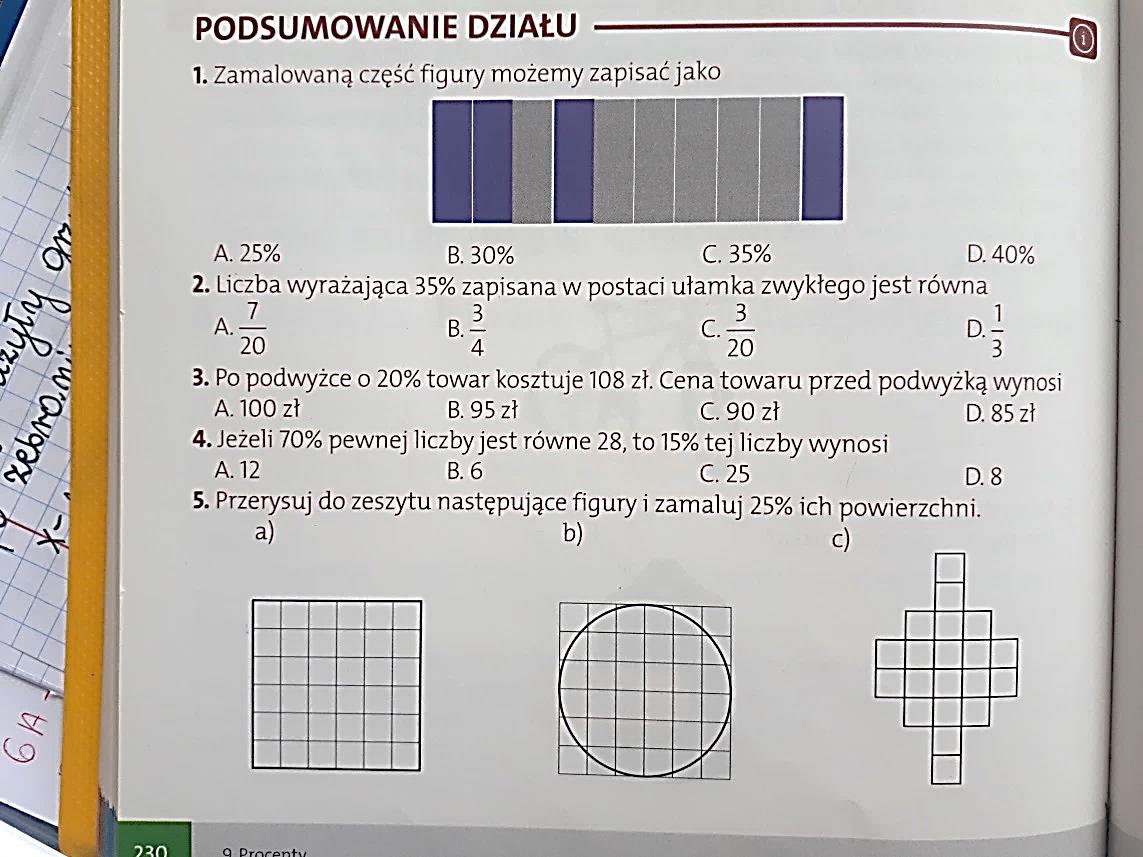 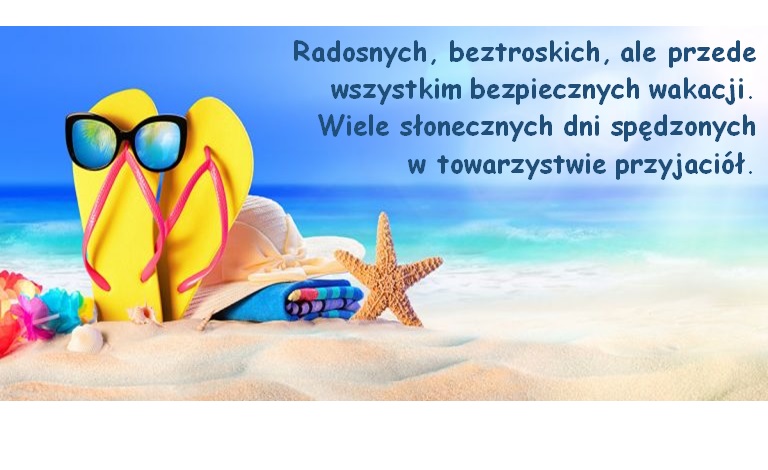 